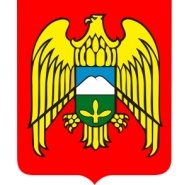 Къэбэрдей-Балъкъэр Республикэм и Дзэлыкъуэ районым щыщКичмалкэ  къуажэм и администрацэм и 1этащхьэКъабарты-Малкъар Республиканы Зольск  районуну  Кичибалыкъ элниАдминистрациясыМЕСТНАЯ АДМИНИСТРАЦИЯ  СЕЛЬСКОГО ПОСЕЛЕНИЯ КИЧМАЛКАЗОЛЬСКОГО МУНИЦИПАЛЬНОГО РАЙОНАКАБАРДИНО-БАЛКАРСКОЙ РЕСПУБЛИКИ361714,сел.Кичмалка,ул.Чкалова, 69.тел.76-3-40,факс 8(86637)76-3-40 ;                                                                  адрес электр.почты:Kichmalkaа@majl.ru	    04.10.2017                                                                             ПОСТАНОВЛЕНЭ  №18                                                                                                                        БЕГИМ №18                                                                                                                                            ПОСТАНОВЛЕНИЕ №18О проведении общественного обсуждения  проекта постановления местной администрации с.п.Кичмалка  «Об утверждении муниципальной программы «Формирование современной городской среды на территории с.п.Кичмалка на 2018-2022 годы» 	В соответствии с Уставом  местной администрации с.п.Кичмалка с целью обеспечения участия граждан, проживающих на территории с.п.Кичмалка в обсуждении  проектов муниципальных правовых актов по вопросам местного значения, постановляю:Назначить общественное обсуждение по проекту постановления местной администрации с.п. с.п.Кичмалка «Об утверждении муниципальной программы «Формирование современной городской среды на территории с.п.Кичмалка на 2018-2022 годы» на «5» ноября 2017 года в 10:00 по адресу: КБР, Зольский район, с.п.Кичмалка ,ул. Чкалова,56 .Установить, что предложения и замечания граждан и юридических лиц по данному проекту принимаются в письменной форме до 4 ноября 2017 года по адресу: КБР, Зольский район, Кичмалка, ул.Чкалова,69, с 9-00 до 17-00 часов в рабочие дни, телефон для справок:76-3-40Подготовку и проведение общественного обсуждения поручить общественной комиссии  местной администрации с.п.Кичмалка.Опубликовать настоящее постановление и проект постановления местной администрации с.п.Кичмалка«Об утверждении муниципальной программы «Формирование современной городской среды на территории с.п.Кичмалка на 2018-2022 годы» в газете «Зольские вести» в срок до 7 октября 2017гс одновременным размещением на официальном сайте местной администрации с.п.Кичмалка : Аdm-kichmalka.ru .Контроль исполнения настоящего постановления оставляю за собой.Глава местной администрации с.п.Кичмалка						М.Х.Гуртуев«___»____________2017г.                      Постановление №___________Об утверждении муниципальной программы«Формирование современной городской среды на территории сельского поселения Кичмалка на 2018-2022 годы»В соответствии со статьей 16 Федерального закона от 6 октября 2003 года №131-Ф3 «Об общих принципах организации местного самоуправления в Российской Федерации», постановлением Правительства Российской Федерации от 10 февраля 2017 года №169 «Об утверждении Правил предоставления и распределения субсидий из федерального бюджета бюджетам субъектов Российской Федерации на поддержку государственных программ субъектов Российской Федерации и муниципальных программ формирования современной городской среды», постановление правительства Кабардино-Балкарской Республики «Об утверждении государственной программы Кабардино-Балкарской Республики «Формирование современной городской среды  на 2018-2022 годы»  и согласно протокола общественного обсуждения проекта постановления Об утверждении муниципальной программы«Формирование современной городской среды на территории сельского поселения Кичмалка на 2018-2020 годы» Местная администрация сельского поселения Кичмалка  постановляет:1.Утвердить муниципальную программу «Формирование современной городской среды на территории сельского поселения Кичмалка на 2018- 2022 годы».2.Опубликовать настоящее постановление на официальном сайте Местной администрации сельского поселения Кичмалка и в газете «Зольские вести».3.Контроль за выполнением настоящего постановления возложить на Главу местной администрации сельского поселения Кичмалка.Глава местной администрациисельского поселения Кичмалка                       М.Х. ГУРТУЕВ.«УТВЕРЖДАЮ»Глава с.п.Кичмалка_____________М.Х.Гуртуев«27» сентября 2017г.Паспорт муниципальной программы «Формирование комфортной городской (сельской)  среды» на 2018-2022 годы (далее – Программа)Муниципальное образование сельское поселениеКичмалка Зольского муниципального района Кабардино-Балкарской Республики (наименование городского округа,  поселения численностью свыше 1000 человек)2. Приоритетыполитики формирования комфортной городской (сельской) среды в целях благоустройства территорий городских округов (поселений).Формирование комфортной городской (сельской) среды — это комплекс мероприятий, направленных на создание условий для обеспечения благоприятных, безопасных и доступных условий проживания населения в муниципальных образованиях. Городская (сельская) среда должна соответствовать санитарным и гигиеническим нормам, а также иметь завершенный, привлекательный и эстетичный внешний вид. Создание современной городской (сельской) среды включает в себя проведение работ по благоустройству дворовых территорий и наиболее посещаемых муниципальных территорий общего пользования (устройство детских и спортивных площадок, зон отдыха, парковок и автостоянок, набережных, озеленение территорий, устройство наружного освещения). Решение актуальных задач требует комплексного, системного подхода, и переход к программно-целевым методам бюджетного планирования, разработке муниципальных программы, содержащих мероприятия по благоустройству территорий. Основные принципы формирования программ формирование комфортной городской среды.Принцип 1. Общественное участие. Общественные комиссии, создаются органами местного самоуправления, которые контролируют программу, согласуют отчеты, принимают работы,  в их состав включаются представители политических и общественных партий и движений. Обязательное общественное обсуждение, утверждение муниципальных программ, концепций и дизайн-проектов объектов благоустройства. Обязательное обсуждение местных правил благоустройства. Свободное право предложения объектов для включения в программы. Подробное информирование  обо всех этапах программы.Принцип 2. Системный подход. Формирование муниципальных программ на 2018-2022 годы во всех муниципалитетах с численностью более 1000 человек. Проведение инвентаризации объектов (земельных участков) частной собственности, общественных территорий. Формирование графика благоустройства: дворовых территорий, общественных пространств и объектов (земельных участков) частной собственности.Принцип 3. Все начинается с дворов. Двор включается в программу только по инициативе жителей. Условием включения в программу является софинансирование собственников – 2% от сметной стоимости по минимальному перечню работ по благоустройству (ремонт проездов, освещение, скамейки, урны). При благоустройстве двора учитывается принцип безбарьерности для маломобильных групп. Принцип 4. Создание общественного пространства. По выбору жителей. Формирование плана (графика) благоустройства до 2022 неблагоустроенных общественных зон. Принцип 5. Закрепление ответственности за содержанием благоустроенной территории. Организация и проведение мероприятий для жителей, включая их непосредственное участие (посадка деревьев, участие в субботниках и т.д.) Принцип 6. Личная ответственность. За программу отвечает главам муниципального образования. Собственник (арендатор) несет ответственность за содержание недвижимости (земельного участка), прилегающей  территории. Принцип 7. Привлечение местных производителей для выполнения работ по благоустройству. Формирование взаимодействия с представителями малого и среднего бизнеса на территории муниципального образования, развитее конкуренции.Принцип 8. Применение лучших практик благоустройства. Привлечение молодых архитекторов, студентов ВУЗов к разработке дизайн – проектов благоустройства дворов и общественных пространств соответствующего функционального назначения. 		3.Характеристика текущего состояния сферы реализации Программы.Основным стратегическим направлением деятельности местной администрации с.п. Кичмалка является обеспечение устойчивого развития территории поселения, которое предполагает совершенствование городской (сельской) среды путем создания современной и эстетичной территории жизнедеятельности, с развитой инфраструктурой: модернизация и развитие сельской инженерной инфраструктуры, обеспечение безопасности жизнедеятельности населения, формирование здоровой среды обитания, снижение рисков гибели и травматизма граждан от неестественных причин, обеспечение доступности городской (сельской) среды для маломобильных групп населения.Понятие «благоустройство территории» появилось в действующем законодательстве сравнительно недавно. Согласно пункту 1 статьи 2 Федерального закона № 131-ФЗ от 06 октября 2003 года «Об общих принципах организации местного самоуправления в Российской Федерации» под благоустройством территории поселения принято понимать комплекс мероприятий по содержанию территории, а также по проектированию и размещению объектов благоустройства, направленных на обеспечение и повышение комфортности условий проживания граждан, поддержание и улучшение санитарного и эстетического состояния территории.Уровень благоустройства определяет комфортность проживания граждан и является одной из проблем, требующих каждодневного внимания и эффективного решения, которое включает в себя комплекс мероприятий по инженерной подготовке и обеспечению безопасности, озеленению, устройству покрытий, освещению, размещению малых архитектурных форм и объектов монументального искусства.Территория с.п. Кичмалкасоставляет 145 га, численность населения по состоянию на 01.01.2017 - 1518 человек. Важнейшей задачей органов местного самоуправления с.п. Кичмалка является формирование и обеспечение среды, комфортной и благоприятной для проживания населения, в том числе благоустройство и надлежащее содержание дворовых территорий, выполнение требований Градостроительного кодекса Российской Федерации по устойчивому развитию городских территорий, обеспечивающих при осуществлении градостроительной деятельности безопасные и благоприятные условия жизнедеятельности человека.В настоящее время на многих дворовых территориях имеется ряд недостатков: отсутствуют скамейки, урны, беседки, состояние детских игровых площадок неудовлетворительное, дорожное покрытие разрушено, утрачен внешний облик газонов.Существуют территории, требующие комплексного благоустройства, включающего в себя ремонт и замену детского оборудования, установку элементов малых архитектурных форм, устройство пешеходных дорожек, реконструкцию элементов озеленения (газоны, клумбы).Без благоустройства дворов благоустройство поселений не может носить комплексный характер и эффективно влиять на повышение качества жизни населения. Поэтому необходимо продолжать целенаправленную работу по благоустройству дворовых территорий.На состояние объектов благоустройства сказывается влияние факторов, воздействие которых заставляет регулярно проводить мероприятия по сохранению и направленные на поддержание уровня комфортности проживания. Кроме природных факторов, износу способствует увеличение интенсивности эксплуатационного воздействия. Также одной из проблем благоустройства территории поселений является негативное, небрежное отношение жителей к элементам благоустройства, низкий уровень культуры поведения в общественных местах, на улицах и во дворах.К решению проблем благоустройства дворовых территорий и наиболее посещаемых территорий общего пользования необходим программный целевой подход, так как без комплексной системы благоустройства поселений невозможно добиться каких-либо значимых результатов в обеспечении комфортных условий для деятельности и отдыха жителей.Эти проблемы не могут быть решены в пределах одного финансового года, поскольку требуют значительных бюджетных расходов. Для их решения требуется участие не только органов местного самоуправления, но и государственных органов, а также организаций различных форм собственности, осуществляющих свою деятельность на территории города.Конкретная деятельность по выходу из сложившейся ситуации, связанная с планированием и организацией работ по вопросам улучшения благоустройства, санитарного состояния территории города, создания комфортных условий проживания населения будет осуществляться в рамках муниципальной программы «Формирование комфортной городской среды на 2018-2022 годы».Применение программного метода позволит поэтапно осуществлять комплексное благоустройство дворовых территории и территорий общего пользования с учетом мнения граждан, а именно:повысить уровень планирования и реализации мероприятий по благоустройству (сделает их современными, эффективными, оптимальными, открытыми, востребованными гражданами);запустить реализацию механизма поддержки мероприятий по благоустройству, инициированных гражданами;запустить механизм финансового и трудового участия граждан и организаций в реализации мероприятий по благоустройству;сформирует инструменты общественного контроля за реализацией мероприятий по благоустройству на территории с.п. Кичмалка.4. Цели и задачи муниципальной Программы.В целях создания наиболее благоприятных и комфортных условий жизнедеятельности населения планируется решать следующие задачи.Задача 1. Обеспечение формирования единого облика муниципального образования.Задача 2. Обеспечение создания, содержания и развития объектов благоустройства на территории муниципального образования, включая объекты, находящиеся в частной собственности и прилегающие к ним территории.Задача 3. Повышение уровня вовлеченности заинтересованных граждан, организаций в реализацию мероприятий по благоустройству территории муниципального образования.5. Ожидаемые результаты Программы.Повышение уровня благоустройства территории муниципального образования.6. Мероприятия Программы.На реализацию задач Программы будут направлены следующие основные мероприятия:1.Благоустройство дворовых территорий многоквартирных с.п. Кичмалка.2.Минимальный перечень видов работ по благоустройству дворовых территорий;ремонт дворовых проездов;обеспечение освещения дворовых территорий;установка скамеек;установка урн.Данный перечень является исчерпывающим и не может быть расширен.	4.Благоустройство общественных территорий с.п. Кичмалка (площадей, набережных, улиц, пешеходных зон, скверов, парков, иных территорий).В качестве проектов благоустройства общественных территорий могут быть предложения для обсуждения и благоустройства следующие виды проектов и территорий:благоустройство парков/скверов;устройство освещения улицы/парка/сквера;При этом следует учитывать ограниченность реализации мероприятий по времени и в этой связи рекомендуется предлагать указанные мероприятия в тех случаях, когда они будут носить достаточно локальный характер;благоустройство набережной. При этом необходимо учитывать ограниченность реализации мероприятий по времени и в этой связи благоустройство набережной рекомендуется предлагать в тех случаях, когда она достаточно локальна;благоустройство мест для купания (пляжа);устройство или реконструкция детской площадки;благоустройство территории возле общественного здания;благоустройство территории вокруг памятника;реконструкция пешеходных зон (тротуаров) с обустройством зон отдыха (лавочек и пр.) на конкретной улице;очистка водоемов;благоустройство пустырей;иные объекты.Общественные территории, подлежащие благоустройству в 2018 - 2022 годах в рамках данной программы, с перечнем видов работ, планируемых к выполнению, отбираются с учетом результатов общественного обсуждения.Проведение мероприятий по благоустройству территорий общего пользования     с.п. Кичмалка осуществляется с учетом необходимости обеспечения физической, пространственной и информационной доступности зданий, сооружений, дворовых и общественных территорий для инвалидов и других маломобильных групп населения.Перечень основных мероприятий Программы последующего финансового года определяется исходя из результатов реализации мероприятий Программы предыдущего финансового года путем внесения в нее соответствующих изменений.7.Сроки реализации Программы Для достижения поставленных целей.	Решениязадач необходимо реализовать мероприятия Программы в 5-летний период (2018-2022 годы)8. Ресурсное обеспечение программы.7.1. Средства на финансирование в 2018 - 2022 годах мероприятий Программы предоставляются в порядке установленном Правительством в пределах лимитов бюджетных обязательств, предусмотренных законом о бюджете на очередной финансовый год и плановый период на выполнение следующих мероприятий и задач.Задача 1.Мероприятие 1.1 Обеспечение надлежащего состояния и эксплуатации элементов благоустройства на территории муниципального образования (организация уборки мусора, освещения, озеленения общественных территорий).Задача 2.Мероприятие 2.1.  Благоустройство дворовых территорий. Мероприятие 2.2.  Благоустройство общественных пространств.9. Управление реализацией Программы и контроль за ходом ее выполнения.9.1. Организация управления реализацией Программы осуществляется созданной на территории муниципального образования общественной комиссией по развитию городской (сельской) среды.9.2. В целях информационно-аналитического обеспечения управления реализацией Программы осуществляется наполнение информация о ходе реализации Программы:на официальном сайте органа местного самоуправления в сети «Интернет» (при наличии);в государственной информационной системы жилищно-коммунального хозяйства (ГИС ЖКХ).9.3. Целевое расходование средств федерального бюджета на реализацию муниципальной программы обеспечивается путем осуществления государственного финансового контроля в рамках законодательства Российской Федерации, а также проведения независимых аудиторских проверок и осуществления общественного контроля.Ответственность за реализацию Программы несет Глава местной администрации с.п. Кичмалка.Приложение №1к муниципальной программе «Формированиекомфортной городской (сельской) среды» на 2018-2022 годы  в с.п. КичмалкаАдресный перечень общественных территорий муниципального образования, нуждающихся в благоустройстве Глава местной администрации сельского поселения Кичмалка                                                                                       _________________________                 (подпись)      (расшифровка подписи)Приложение № 2к муниципальной программе «Формированиекомфортной городской (сельской) среды»на 2018-2022 годы  в с.п. КичмалкаАДРЕСНЫЙ ПЕРЕЧЕНЬдворовых территорий многоквартирных домов, расположенных на территории с.п. Кичмалка, подлежащих благоустройствуГлава местной администрации сельского поселения Кичмалка                                                                                      _________________________                 (подпись)      (расшифровка подписи)Приложение №3к муниципальной программе «Формированиекомфортной городской (сельской) среды» на 2018-2022 годы  в с.п. КичмалкаАдресный перечень общественных территорий муниципального образования, нуждающихся в благоустройстве Глава местной администрации сельского поселения Кичмалка                                                                                  _________________________                 (подпись)      (расшифровка подписиПриложение №4к муниципальной программе «Формированиекомфортной городской (сельской) среды» на 2018-2022 годы  в с.п. КичмалкаПАСПОРТ благоустройства дворовой территории 
1. Общие сведения о территории благоустройства * - при образовании дворовой территории земельными участками нескольких МКД в пунктах 1.1. и 1.2 указываются данные для каждого МКД. ** - благоустроенной считается территория, обеспеченная твердым покрытием, позволяющим комфортное передвижение по основным пешеходным коммуникациям в любое время года и в любую погоду, освещением, игровым оборудованием для детей возрастом дошкольного возраста и набором необходимой мебели, озеленением, оборудованными площадками для сбора отходов.2. Характеристика благоустройстваПриложение №5к муниципальной программе «Формированиекомфортной городской (сельской) среды» на 2018-2022 годы  в с.п. КичмалкаПАСПОРТблагоустройствадворовой территории по состоянию1. Общие сведения о территории благоустройства*- при образовании дворовой территории земельными участками нескольких МКД в пунктах 1.1. и 1.2. указываются данные для каждого МКД.** - благоустроенной считается территория, обеспеченная твердым покрытием, позволяющим комфортное передвижение по основным пешеходным коммуникациям в любое время года и в любую погоду, освещением, игровым оборудованием для детей возрастом до пяти лет и набором необходимой мебели, озеленением, оборудованными площадками для сбора отходов.2. Характеристика благоустройстваПриложение №6к муниципальной программе «Формированиекомфортной городской (сельской) среды» на 2018-2022 годы  в с.п. КичмалкаПАСПОРТблагоустройствадворовой территории по состоянию1. Общие сведения о территории благоустройства*- при образовании дворовой территории земельными участками нескольких МКД в пунктах 1.1. и 1.2. указываются данные для каждого МКД.** - благоустроенной считается территория, обеспеченная твердым покрытием, позволяющим комфортное передвижение по основным пешеходным коммуникациям в любое время года и в любую погоду, освещением, игровым оборудованием для детей возрастом до пяти лет и набором необходимой мебели, озеленением, оборудованными площадками для сбора отходов.2. Характеристика благоустройстваПриложение №7к муниципальной программе «Формированиекомфортной городской (сельской) среды» на 2018-2022 годы  в с.п. КичмалкаПАСПОРТ благоустройствадворовой территории по состоянию1. Общие сведения о территории благоустройства*- парк, сквер, центральная улица, площадь, набережная и т.д.** - благоустроенной считается территория, обеспеченная твердым покрытием, позволяющим комфортное передвижение по основным пешеходным коммуникациям в любое время года и в любую погоду, освещением, игровым оборудованием для детей возрастом до пяти лет и набором необходимой мебели, озеленением, оборудованными площадками для сбора отходов.*** - под удобным пешеходным доступом понимается возможность для пользователя площадки дойти до нее по оборудованному твердым покрытием и освещенному маршруту в течение не более чем пяти минут.2. Характеристика благоустройстваПриложение №8к муниципальной программе «Формированиекомфортной городской (сельской) среды» на 2018-2022 годы  в с.п. КичмалкаПАСПОРТ благоустройствадворовой территории по состоянию1. Общие сведения о территории благоустройства*- парк, сквер, центральная улица, площадь, набережная и т.д.** - благоустроенной считается территория, обеспеченная твердым покрытием, позволяющим комфортное передвижение по основным пешеходным коммуникациям в любое время года и в любую погоду, освещением, игровым оборудованием для детей возрастом до пяти лет и набором необходимой мебели, озеленением, оборудованными площадками для сбора отходов.*** - под удобным пешеходным доступом понимается возможность для пользователя площадки дойти до нее по оборудованному твердым покрытием и освещенному маршруту в течение не более чем пяти минут.2. Характеристика благоустройстваОтветственный исполнительМестная администрация сельского поселения КичмалкаУчастникиПрограммыМестная администрация сельского поселения КичмалкаПодрядные организации, Жители поселенияЦели ПрограммыПовышение уровня благоустройства нуждающихся в благоустройстве территорий общего пользования с.п. Кичмалка, а также создание наиболее благоприятных и комфортных условий жизнедеятельности населения.ЗадачиПрограммы - организация мероприятий по благоустройству нуждающихся в благоустройстве территорий общего пользования с.п.Кичмалка,- обеспечение создания, содержания и развития объектов благоустройства на территории муниципального образования, включая объекты, находящиеся в частной собственности и прилегающие к ним территории- повышение уровня вовлеченности заинтересованных граждан, организаций в реализацию мероприятий по благоустройству территории муниципального образования- внедрение энергосберегающих технологий при освещении улиц, площадей, скверов, парков культуры и отдыха, других объектов внешнего благоустройстваПоказатели ПрограммыУвеличение доли благоустроенных дворовых территорий в с.п. Кичмалка.Увеличение доли благоустроенных общественных территорий.Срок
реализации:2018-2022 годы1 этап: 2018-2020годы;   2 этап: 2021-2022 годыОбъемы бюджетных ассигнований ПрограммыВсего на реализацию программы в 2018-2022 годы 86347,5 тыс. рублей, в том числе :Федеральный бюджет-78731,651 тыс.рублей;Республиканский бюджет- 5923,438 тыс.рублей;Местный бюджет – 1692,411 тыс.рублей;Подпрограмма «Благоустройство дворовых территорий многоквартирных домов»  – 12412,5 тыс.рублей, в том числе:Федеральный бюджет- 11317,718 тыс.рублей;Республиканский бюджет- 851,497 тыс.рублей;Местный бюджет – 243,285 тыс.рублей;Подпрограмма «Благоустройство общественных территорий поселения» -73935 тыс.рублей;Федеральный бюджет-67413,933тыс.рублей;Республиканский бюджет-5071,941тыс.рублей;Местный бюджет –1449,126тыс.рублей;Ожидаемые результаты реализации Программы Повышение уровня благоустройства дворовых территорий многоквартирных домов муниципального образования.Благоустройство общественных территорий с.п. Кичмалка (площадей, парков и иных территорий).№ п/пАдрес общественной территорииАдрес общественной территорииАдрес общественной территорииАдрес общественной территорииАдрес общественной территорииАдрес общественной территорииКадастро-вый номер земельного участкаОбщая площадь обществен-ной территорииНаличие урн на  обществен-ной территорииНаличие освещения на  обществен-ной территорииНаличие лавок на  обществен-ной территорииНаличие малых архитек-турных форм на  обществен-ной территорииНаличие асфальти-рованного проезда на земельном участке№ п/пНаименование муниципаль-ного образования(муниципаль-ного района/ городского округа/ сельского поселения)тип населен-ного пунктаНаимено-вание населен-ного пунктаФизическое расположение общественной территории,адресНаименование общественной территорииОбъем средств, направленных на финансирование мероприятий,руб.Кадастро-вый номер земельного участкаОбщая площадь обществен-ной территорииНаличие урн на  обществен-ной территорииНаличие освещения на  обществен-ной территорииНаличие лавок на  обществен-ной территорииНаличие малых архитек-турных форм на  обществен-ной территорииНаличие асфальти-рованного проезда на земельном участке12345678910111213141.Зольский муниципальный районСельское поселения Кичмалкаул. Чкалова 1площадь1204500007000028030000002…Зольский муниципальный районСельское поселенияКичмалкаул. Чкалова, въезд в поселениепарк3780000007:02:0000000:53372520000000№п/пАдресОбщая площадь обществен-ной территорииКадастро-вый номер земельного участка.Численность проживающих собственников жилых помещений в многоквартирном доме Объем средств, направленных на финансирование мероприятий,руб.Объем средств, направленных на финансирование мероприятий,руб.Объем средств, направленных на финансирование мероприятий,руб.Объем средств, направленных на финансирование мероприятий,руб.Объем средств, направленных на финансирование мероприятий,руб.№п/пАдресОбщая площадь обществен-ной территорииКадастро-вый номер земельного участка.Численность проживающих собственников жилых помещений в многоквартирном доме ВсегоФБРБМБВ небюджетные источники2018 -2022 годы2018 -2022 годы2018 -2022 годы2018 -2022 годы2018 -2022 годы2018 -2022 годы2018 -2022 годы2018 -2022 годы2018 -2022 годы2018 -2022 годы1с.п. Кичмалка ул.Чкалова 69        13250700003                   4833125003224851,322723,75649252с.п. Кичмалка ул.Чкалова 71        16800700003                  5242000003829560288120823203с.п. Кичмалка ул.Чкалова        16900700003                   4942250003852355289835828104Всего:        4695                  1491173750010906766,3600678,8230055№ п/пАдрес общественной территорииАдрес общественной территорииАдрес общественной территорииАдрес общественной территорииАдрес общественной территорииАдрес общественной территорииКадастровый номер земельного участкаОбщая площадь общественной территорииСроки
реализации ПрограммыСроки
реализации Программы№ п/пНаименование муниципального образования(муниципального района/ городского округа/ сельского поселения)тип населенного пунктаНаименование населенного пунктаФизическое расположение общественной территории,адрес:Наименование общественной территорииОбъем средств, направленных на финансирование мероприятий,руб.Кадастровый номер земельного участкаОбщая площадь общественной территории1 этап: 2018-2020 годы2 этап:2021-2022 годы12345678910111.Зольский муниципальный районСельское поселения Кичмалкаул. Чкалова 1площадь36135000070000280302018 год2…Зольский муниципальный районСельское поселенияКичмалкаул. Чкалова, въезд в поселениепарк3780000007:02:0000000:5337252002019 год3Зольский муниципальный районСельское поселенияКичмалкаул.Чкалова 69МКД33125000700003        13252020 год4Зольский муниципальный районСельское поселенияКичмалкаул.Чкалова 71МКД42000000700003        16802021 год5Зольский муниципальный районСельское поселенияКичмалкаул.Чкалова 73МКД42250000700003        16902022 год№ п/пНаименование показателяЗначение показателя1.1Адрес многоквартирного дома* с. п. Кичмалка, ул. Чкалова, 691.2Кадастровый номер земельного участка (дворовой территории)*кадастровый квартал07000031.3Численность населения, проживающего в пределах территории благоустройства, чел.481.4Общая площадь территории, кв. м.13251.5Оценка уровня благоустроенности территории (благоустроенная/ не благоустроенная) **не благоустроенная№п/пНаименованиепоказателяЕд. изм.ЗначениепоказателяПримечание123452.1Требует ремонта дорожное покрытие да/нетда2.2Наличие парковочных местда/нетда2.3Наличие достаточного освещения территорийда/нетнет2.4Наличие площадок (детских, спортивных, для отдыха и т.д.)нет- количествоед.-площадь ;кв. м.2.5Наличие оборудованной контейнерной площадки (выделенная)ед.нет2.6Достаточность озеленения (газонов, кустарников, деревьев, цветочного оформления)да/нетнет2.7Характеристика освещения:нет- количествоед.- достаточностьда/нет2.8Наличие приспособлений для маломобильных групп населения (опорных поручней, специального оборудования на детских и спортивных площадках; спусков, пандусов для обеспечения беспрепятственногоперемещения)да/нетнет№п/пНаименование показателяЗначение показателя1.1Адрес многоквартирного жилого дома * с. п. Кичмалка, ул. Чкалова, 711.2Кадастровый номер земельного участка (дворовой территории)кадастровый квартал07000031.3Численность населения, проживающего в пределах территорииблагоустройства,чел.521.4Общая площадь территории, кв.м.16801.5Оценка уровня благоустроенности территории (благоустроенная/ не благоустроенная) **не благоустроенная№п/пНаименованиепоказателяЕд. изм.ЗначениепоказателяПримечание123452.1Требует ремонта дорожное покрытие да/нетда2.2Наличие парковочных местда/нетда2.3Наличие достаточного освещения территорийда/нетнет2.4Наличие площадок (детских, спортивных, для отдыха и т.д.)нет- количествоед.-площадь ;кв. м.2.5Наличие оборудованной контейнерной площадки (выделенная)ед.нет2.6Достаточность озеленения (газонов, кустарников, деревьев, цветочного оформления)да/нетнет2.7Характеристика освещения:нет- количествоед.- достаточностьда/нет2.8Наличие приспособлений для маломобильных групп населения (опорных поручней, специального оборудования на детских и спортивных площадках; спусков, пандусов для обеспечения беспрепятственногоперемещения)да/нетнет№п/пНаименование показателяЗначение показателя1.1Адрес многоквартирного жилого дома * с. п. Кичмалка, ул. Чкалова, 731.2Кадастровый номер земельного участка (дворовой территории)кадастровый квартал07000031.3Численность населения, проживающего в пределах территорииблагоустройства,чел.491.4Общая площадь территории, кв.м.16901.5Оценка уровня благоустроенности территории (благоустроенная/ не благоустроенная) **не благоустроенная№п/пНаименованиепоказателяЕд. изм.ЗначениепоказателяПримечание123452.1Требует ремонта дорожное покрытие да/нетда2.2Наличие парковочных местда/нетда2.3Наличие достаточного освещения территорийда/нетнет2.4Наличие площадок (детских, спортивных, для отдыха и т.д.)нет- количествоед.-площадь ;кв. м.2.5Наличие оборудованной контейнерной площадки (выделенная)ед.нет2.6Достаточность озеленения (газонов, кустарников, деревьев, цветочного оформления)да/нетнет2.7Характеристика освещения:нет- количествоед.- достаточностьда/нет2.8Наличие приспособлений для маломобильных групп населения (опорных поручней, специального оборудования на детских и спортивных площадках; спусков, пандусов для обеспечения беспрепятственногоперемещения)да/нетнет№п/пНаименование показателяЗначение показателя1.1Вид территории*Парк1.2Адрес местонахождения территориис.п. Кичмалка, ул. Чкалова, въезд в поселение1.3Кадастровый номер земельного участка (дворовой территории)07:02:0000000:53371.4Здания, строения, сооружения, объекты жилищного фонда, расположенные в пределах территориинет1.5Общая площадь территории, кв.м.252001.6Оценка уровня благоустроенности территории (благоустроенная/ не благоустроенная) **не благоустроенная1.7Численность населения, имеющего удобный пешеходный доступ к основным площадкам территории,чел. ***962№п/пНаименованиепоказателяЕд. изм.ЗначениепоказателяПримечание123452.1Требует ремонта дорожное покрытие проезжих частейда/нетда2.2Требует ремонта дорожное покрытие пешеходных дорожек, тротуаровда/нетда2.3Наличие достаточного освещения территорийда/нетнет2.4Наличие площадок (детских, спортивных, для отдыха и т.д.)нет- количествоед.-площадь ;кв. м.123452.5Наличие оборудованной контейнерной площадки (выделенная)ед.нет2.6Достаточность озеленения (газонов, кустарников, деревьев, цветочного оформления)да/нетнет2.7Наличие достаточного количества малых архитектурных формда/нет•>нет2.8Необходимо установить:- игровое оборудованиеед.- спортивное оборудованиеед.- светильникиед.- скамьиед.- урныед.2.9Характеристика освещения:- количествоед.- достаточностьда/нет2.10Наличие приспособлений для маломобильных групп населения (опорных поручней, специального оборудования на детских и спортивных площадках; спусков,пандусов для обеспечениябеспрепятственногоперемещения)да/нетнет№п/пНаименование показателяЗначение показателя1.1Вид территории*Площадь1.2Адрес местонахождения территориис.п. Кичмалка, ул. Чкалова, 11.3Кадастровый номер земельного участка (дворовой территории)Кадастровый квартал 07000021.4Здания, строения, сооружения, объекты жилищного фонда, расположенные в пределах территорииФельдшерско-акушерский пункт, Мечеть, жилые дома1.5Общая площадь территории, кв.м.80301.6Оценка уровня благоустроенности территории (благоустроенная/ не благоустроенная) **не благоустроенная1.7Численность населения, имеющего удобный пешеходный доступ к основным площадкам территории,чел. ***1542№п/пНаименованиепоказателяЕд. изм.ЗначениепоказателяПримечание123452.1Требует ремонта дорожное покрытие проезжих частейда/нетда2.2Требует ремонта дорожное покрытие пешеходных дорожек, тротуаровда/нетда2.3Наличие достаточного освещения территорийда/нетнет2.4Наличие площадок (детских, спортивных, для отдыха и т.д.)нет- количествоед.-площадь ;кв. м.123452.5Наличие оборудованной контейнерной площадки (выделенная)ед.нет2.6Достаточность озеленения (газонов, кустарников, деревьев, цветочного оформления)да/нетнет2.7Наличие достаточного количества малых архитектурных формда/нет•>нет2.8Необходимо установить:- игровое оборудованиеед.- спортивное оборудованиеед.- светильникиед.- скамьиед.- урныед.2.9Характеристика освещения:- количествоед.- достаточностьда/нет2.10Наличие приспособлений для маломобильных групп населения (опорных поручней, специального оборудования на детских и спортивных площадках; спусков,пандусов для обеспечениябеспрепятственногоперемещения)да/нетнет